(Корпус 2) Муниципальное автономное общеобразовательное учреждение "Образовательный центр №2 "Сфера"  р. п. СеннойВольского района Саратовской области»Интерактивная игра
Подготовка  к ОГЭ информатика в формате играУчитель информатикЛычак Наталья СергевнаАнализ результатов ГИА по информатике в 9 классах, изменение содержания КИМ по информатике в 2022-2023 учебном году, недостаточный уровень мотивации учащихся, стремление к более высокому качеству результатов ГИА по информатике, дистанционное обучение в период пандемии и ряд других причин сформировали условия для поиска и применения нестандартной технологии при подготовке к ГИА по информатике.Такая технология и сервис, позволяющий ее реализовать, были найдены.  Именно платформа https://joyteka.com/en  позволила реализовать задуманное. Платформа направлена на развитие цифрового обучения в школах России и доступна педагогам любой предметной области с возможностью применения в урочной и внеурочной деятельности. Тесты, опросы, викторины, веб-квесты и игры в обучении – инструментарий данной платформы.Платформа помогает педагогам подготовить увлекательный урок быстро и просто, используя минимальные технические требования. Имеется возможность загрузки собственных предметных заданий. Для педагогов на платформе размещены четкие видео инструкции по созданию своего контента.С помощью платформы был создан квест, который рассматривался мной, как учителем, как средство подготовки к ГИА в условиях дистанционного обучения во время отмены занятий и карантина по поводу предстоящих экзаменов и был призван способствовать повышению качества результативности при сдаче ГИА по информатике учащимися.Необходимо отметить, что такие квесты можно использовать для организации индивидуальной и групповой работы при различных формах обучения (очной или дистанционной).  Созданный квест позволил решить следующие задачи:получить объективную оценку уровня и качества знаний учащихся;актуализировать и обобщить знания учащихся;выявить проблемные зоны в знаниях учащихся для последующей коррекции;определить индивидуальную траекторию подготовки учащихся;создать условия для успешности каждого учащегося;повысить мотивацию учащихся при подготовке.Всю работу по созданию квеста можно разделить на этапы:определение тематики (сюжетной линии) квеста;выбор комнат квеста. Ориентиром для выбора служат количество заданий, тематика, платная или бесплатная основа использования комнаты;разработка и загрузка заданий квеста;получение ссылки на квест;инструктаж учащихся по правилам прохождению квеста.этапы по созданию1. нужно создать учетную запись на сайте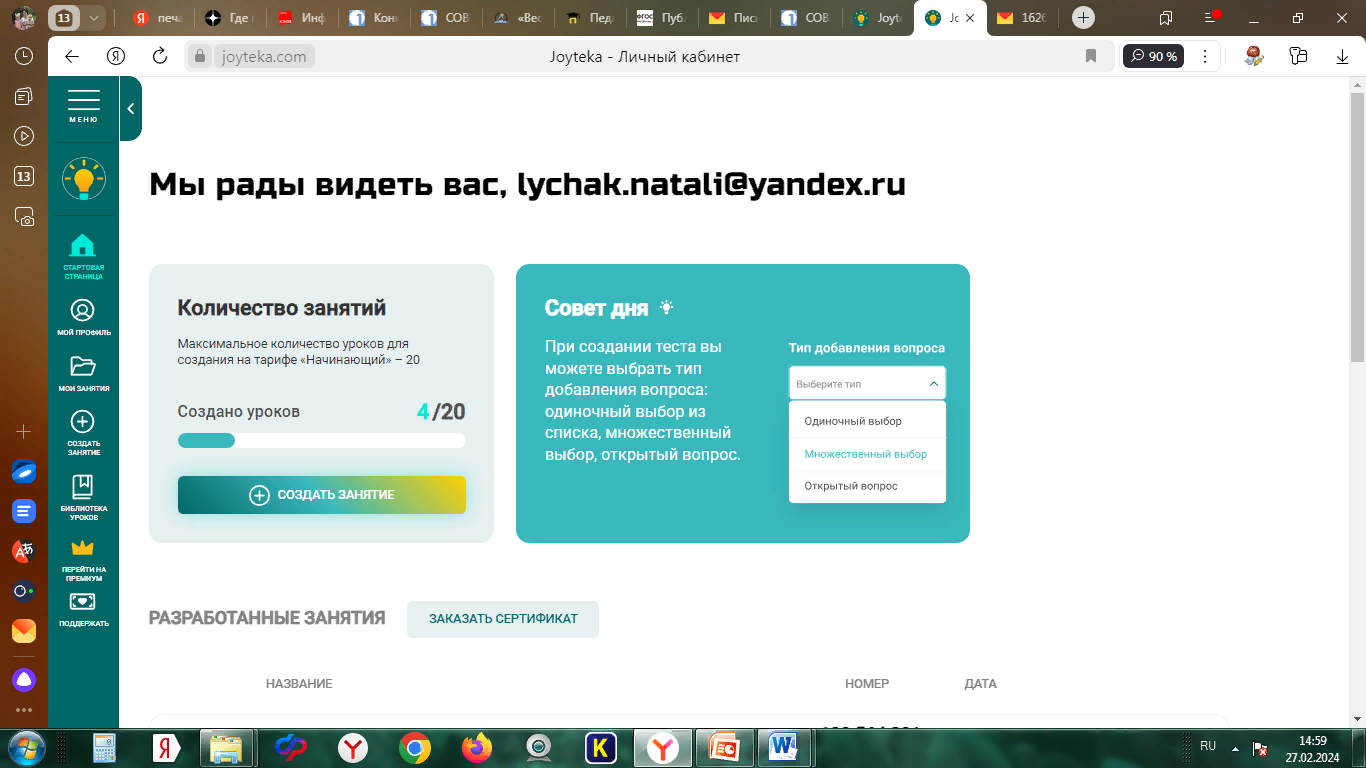 2. Выбрать тип занятия (квест….)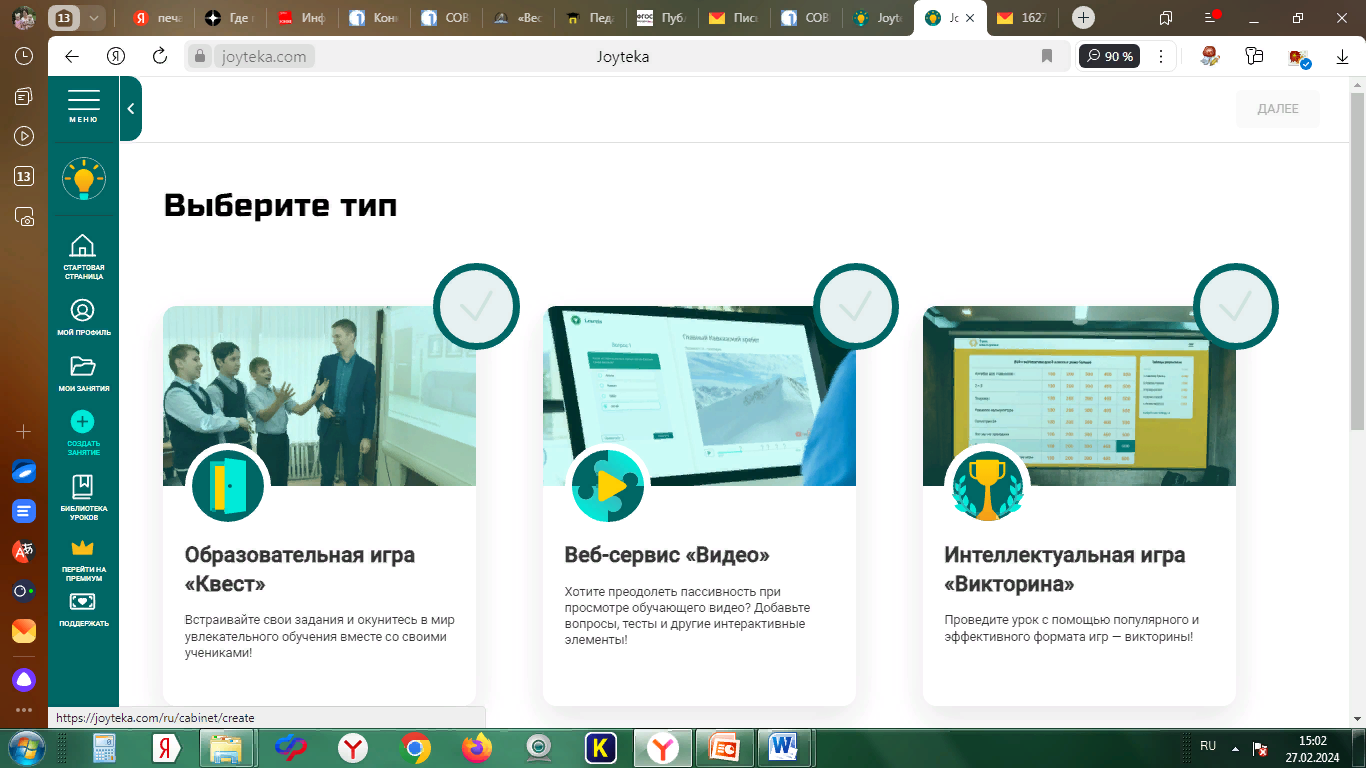 3. подготовить с помощью презентации или  текстового редактора или графического редактора вопросы(а также нужны будут ответы ))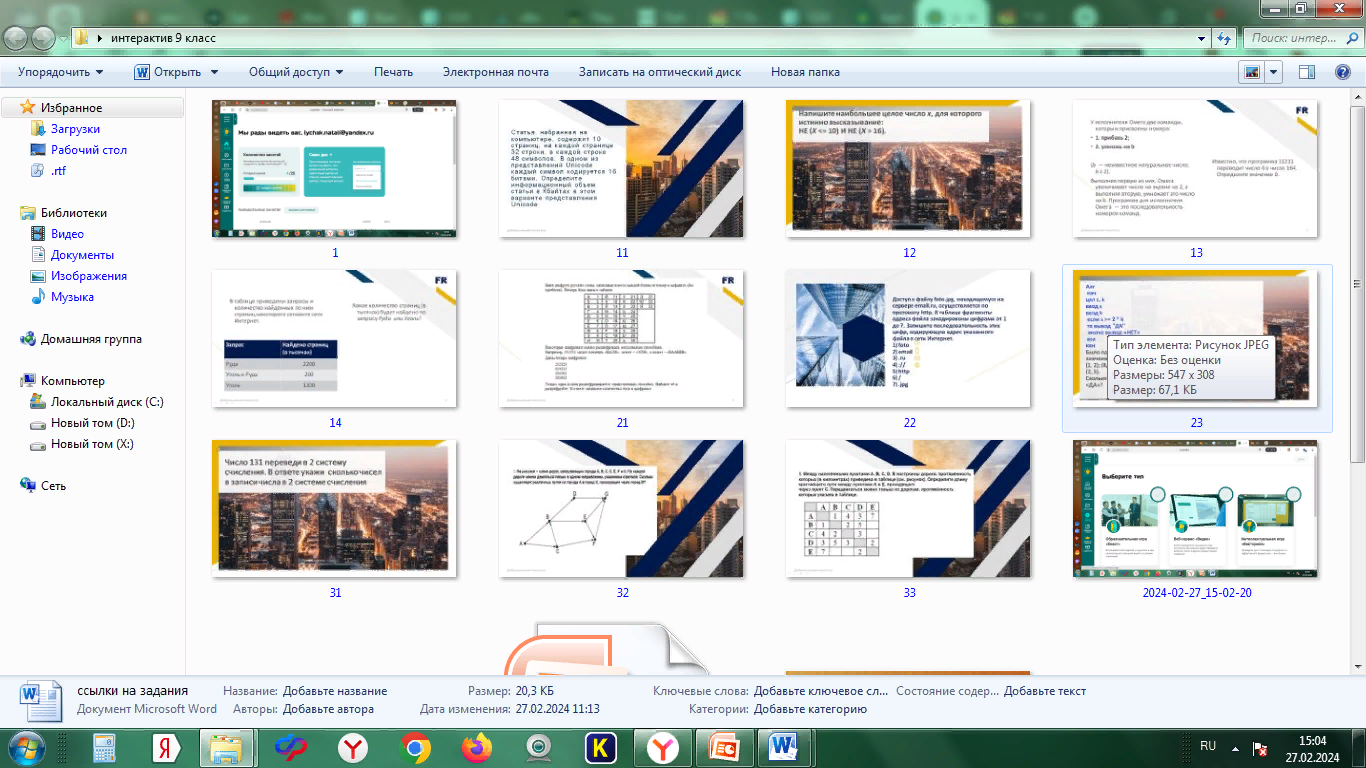 4. Выбрать подходящий квест(комнату), в зависимости от профиля они разные( количество вопросов и сложность поиска).5. Сделать краткое описание квеста, заполнить вопросы и ответы.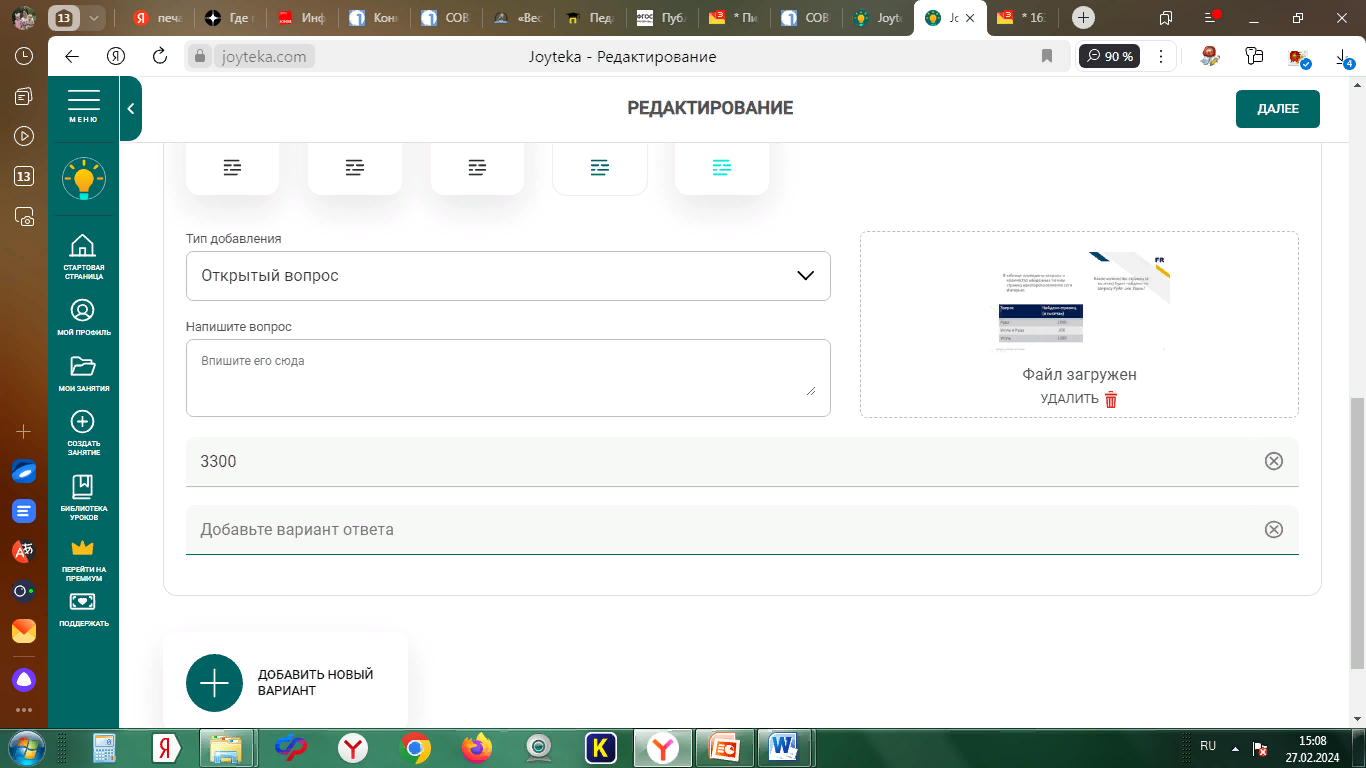 6. Если вы хотите видеть статистику работы то по окончании можно выбрать что при начале ребенок вводил ФИ.Созданный квест представляет собой образовательную «бродилку» по типу  открывание комнат после выполненного заданияссылка на этап 1  https://joyteka.com/100563760так видят дети при начале работы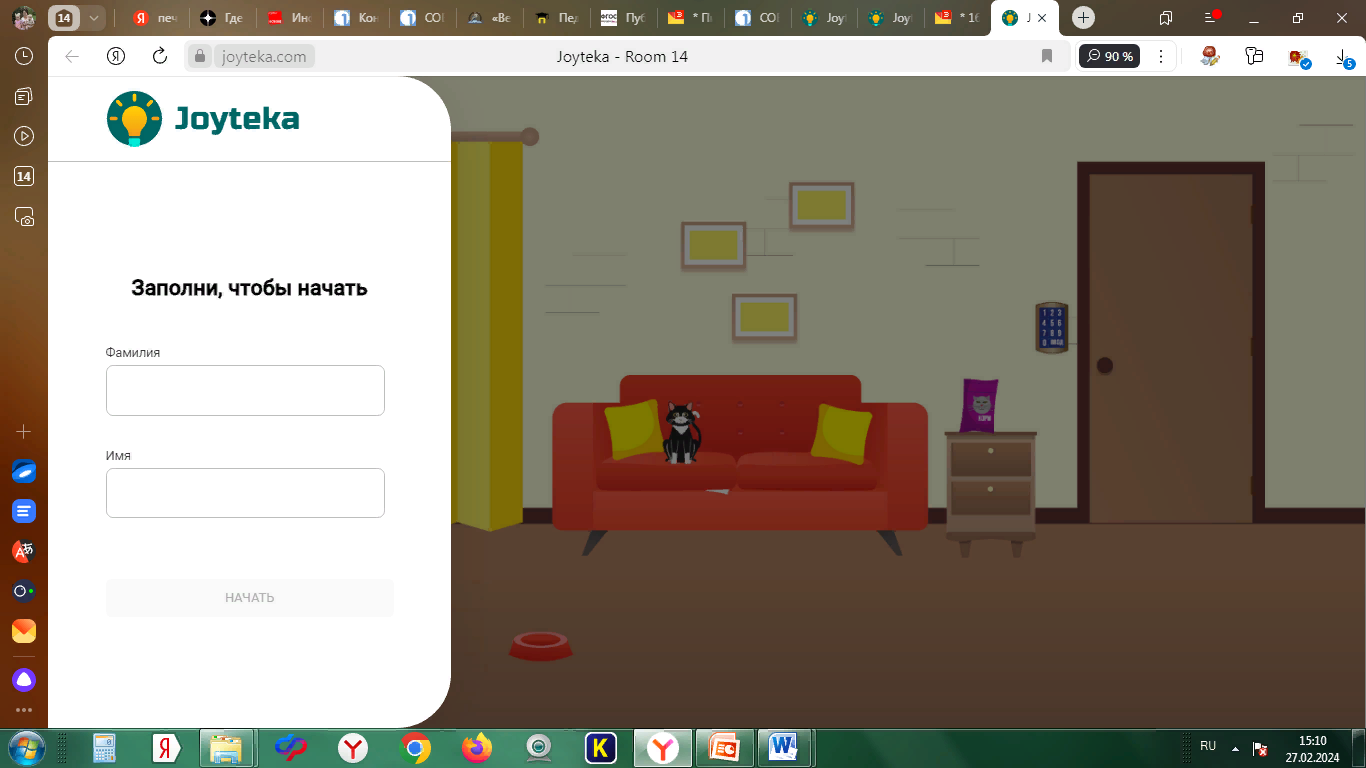 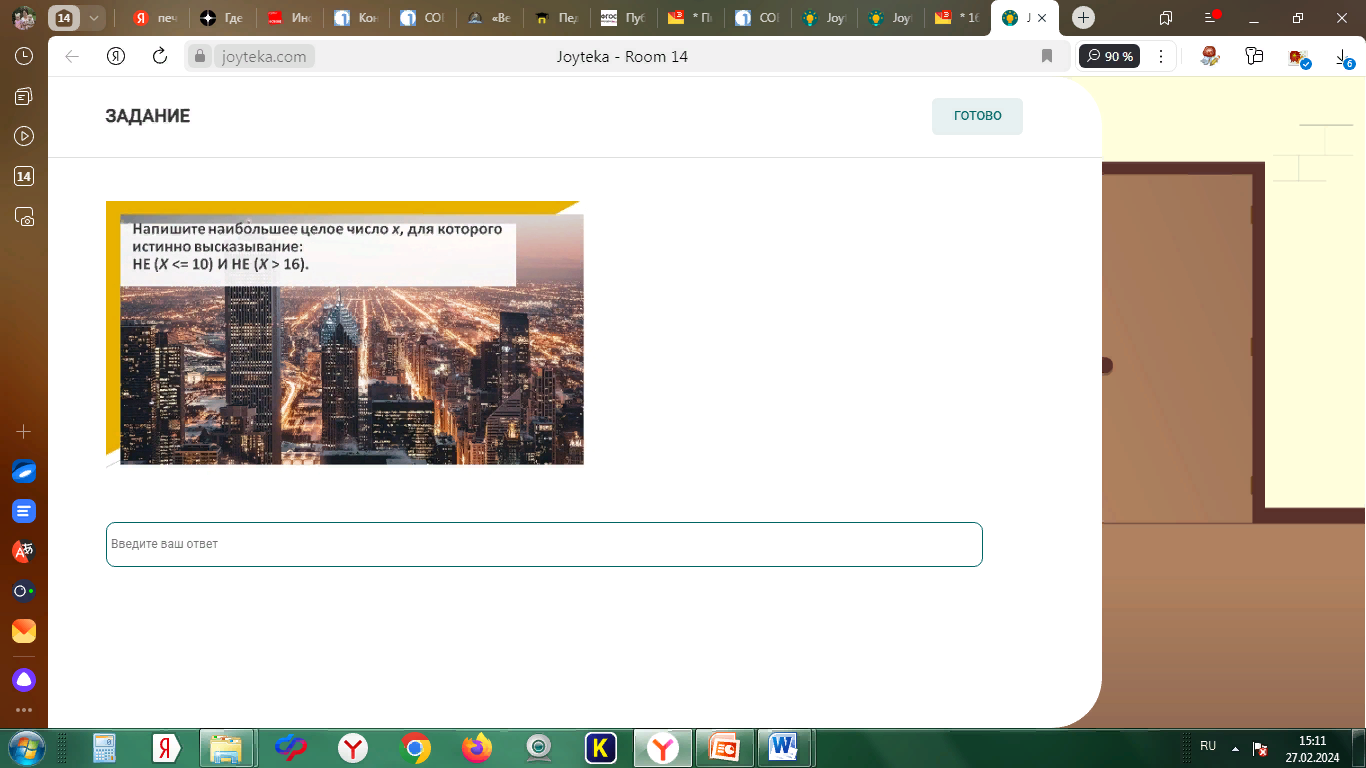 нужно выполнить все задания верно чтоб открылась дверь( 2 уровень)Прогресс выполнения заданий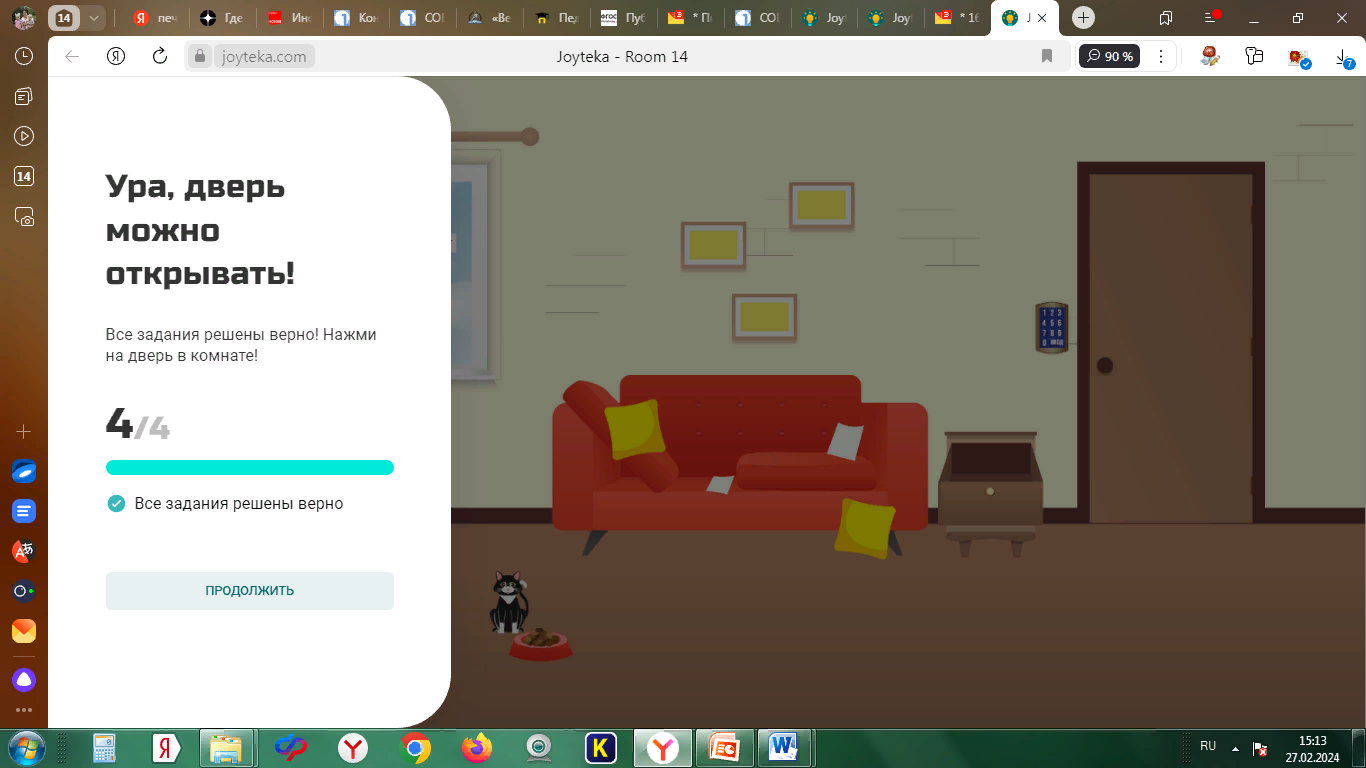 переход по ссылке на следующий уровень 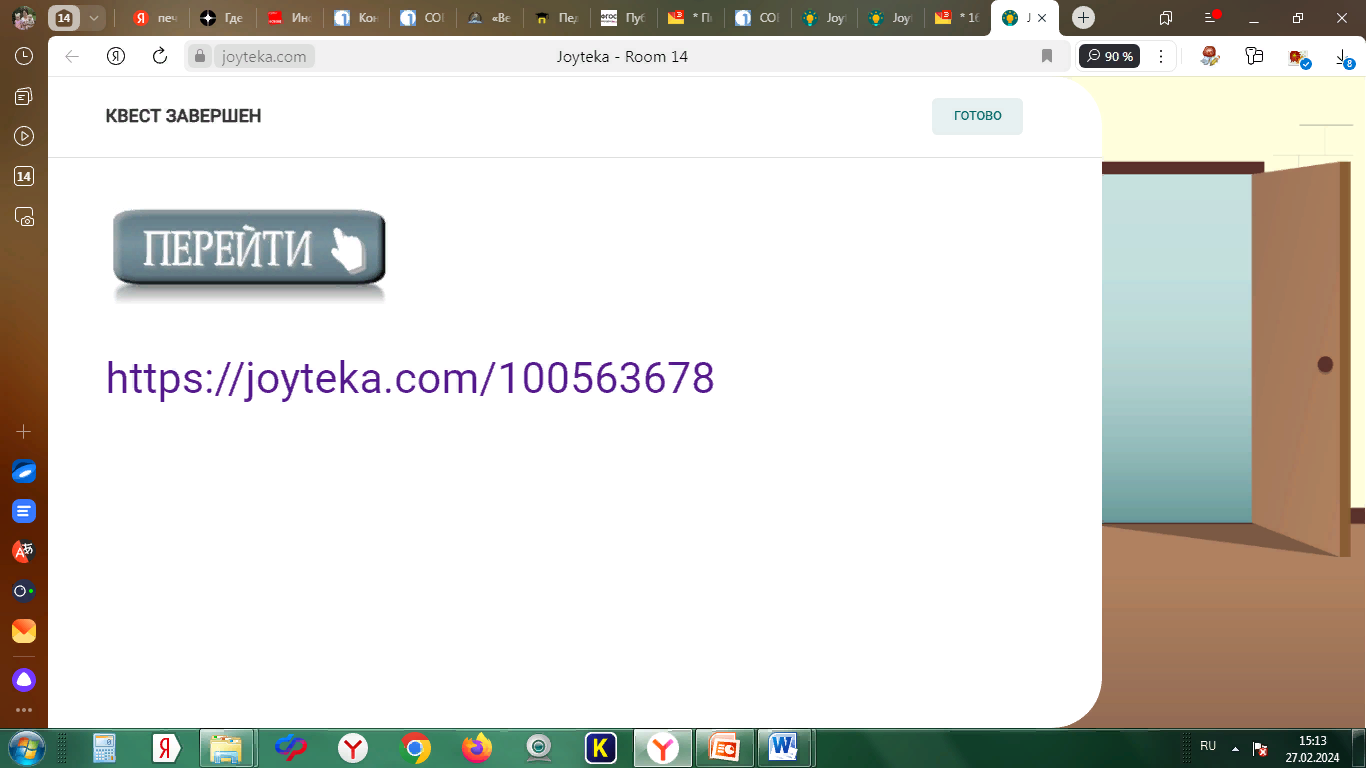 ссылка на этап 2  https://joyteka.com/100563678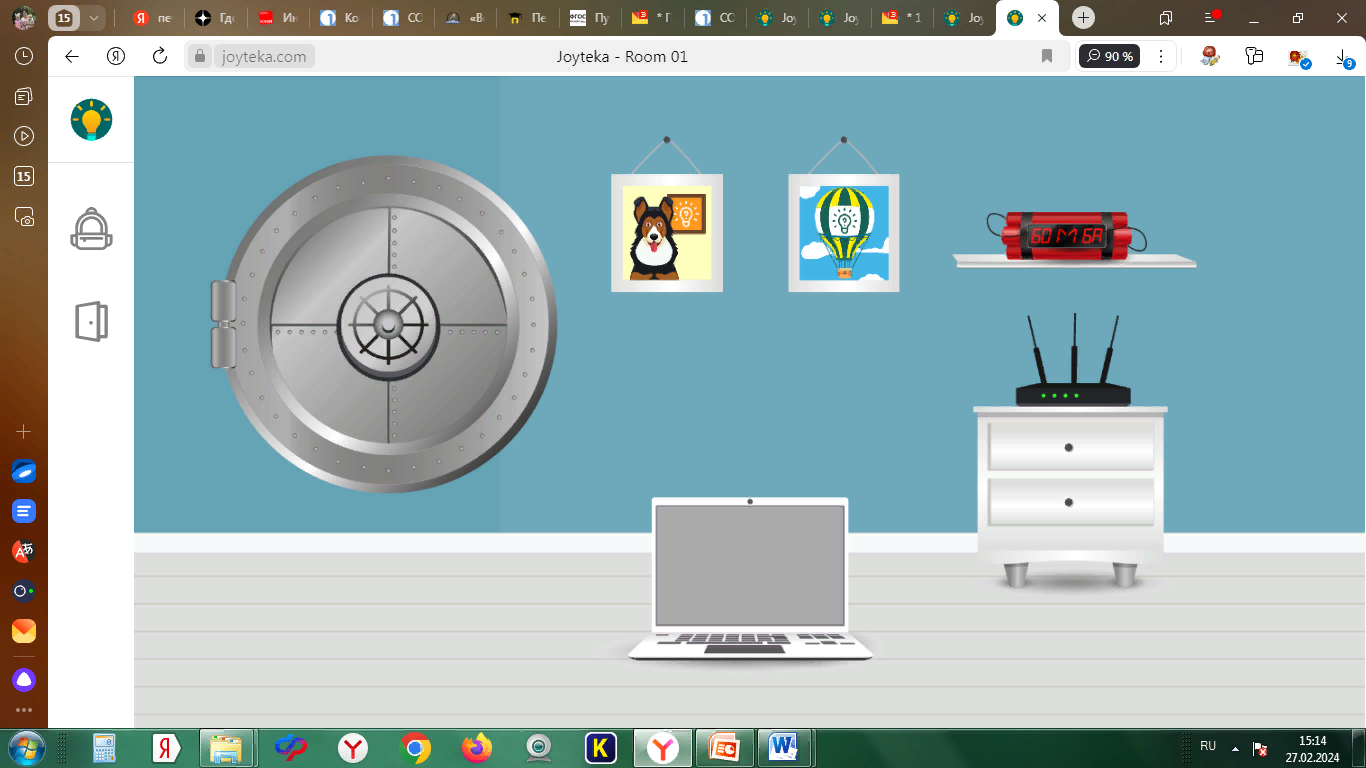 ссылка на этап 3  https://joyteka.com/100563810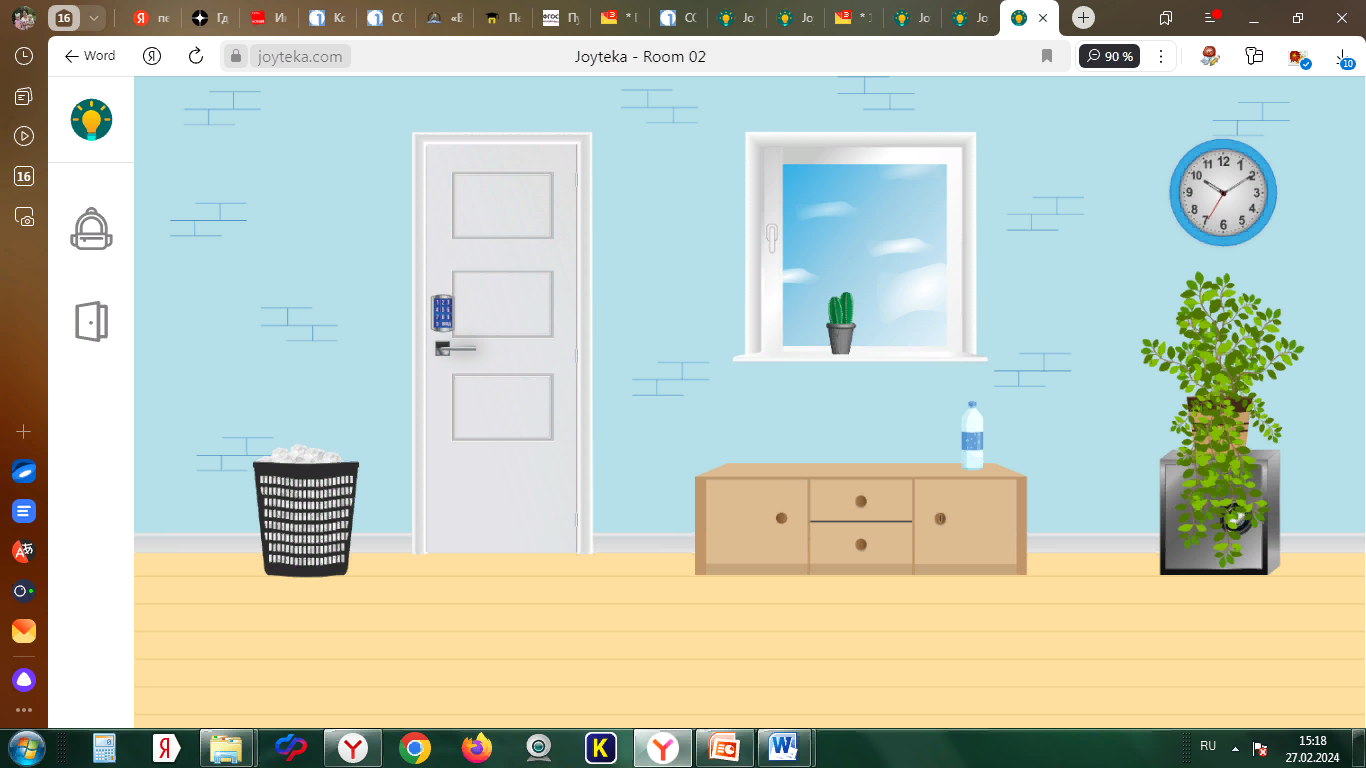 Время, отводимое на прохождение квеста составляет 40- 60 минут и определено в соответствии со спецификацией КИМ для проведения ГИА по информатике.Критериями измерения результатов квеста служат комнаты, которые ученик прошел( 3 комнаты, 10 заданий тестовой части ОГЭ). Какова же функция учителя? Учитель призван оказывать консультативную техническую помощь во время прохождения квеста.  А анализ результатов прохождения квеста позволяют учителю определить индивидуальную образовательную траекторию учащихся при подготовке к ГИА по информатике.[1] https://joyteka.com/en[2] https://fipi.ru/oge/demoversii-specifikacii-kodifikatory#!/tab/173801626-5 